Year 9 ‘Must Know Knowledge’Year 9 ‘Must Know Knowledge’Year 9 ‘Must Know Knowledge’Over half term make sure you revise this. Read it, summarise it, get tested on it, turn it into a poster, mindmap or revision cards. This is the knowledge you must know and remember.Enjoy your half term break knowing that you know the important stuff! Over half term make sure you revise this. Read it, summarise it, get tested on it, turn it into a poster, mindmap or revision cards. This is the knowledge you must know and remember.Enjoy your half term break knowing that you know the important stuff! Over half term make sure you revise this. Read it, summarise it, get tested on it, turn it into a poster, mindmap or revision cards. This is the knowledge you must know and remember.Enjoy your half term break knowing that you know the important stuff! EnglishRevise the definitions of the following vocabulary and recall a quotation from the play which it links to. SupernaturalValourRegicideEmasculate HamartiaAllusionTreachery Maths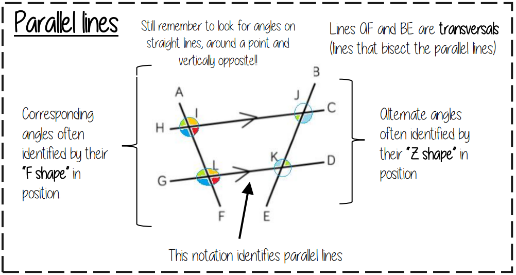 ScienceThe word equation for photosynthesis is Carbon dioxide + water  glucose + oxygenPhotosynthesis take place in CHLOROPLASTThe name given to energy stored in movement is called Kinetic energyThe name given to energy stored in fuels is CHEMICAL energyThe law of conservation of energy is that energy CANNOT be created or destroyed, only transferred between stores3 examples of renewable energy resources are Wave, wind, tidal, geothermal, biomass, hydroelectric Fossil fuels are Coal, oil and natural gasHistoryWhy did the Soviet Union end?Gorbachev’s reforms spread from the Soviet Union to the satellite states.The satellite states wanted to become independent.  Gorbachev’s glasnost policies meant people could freely disagree with the state, but perestroika only made the Soviet economy worse. Living conditions for everyone got even worse.The SU would not intervene in Eastern Europe to support communism, thisresulted in many peaceful revolutions.GeographyLearn the biomes in South America and where they are.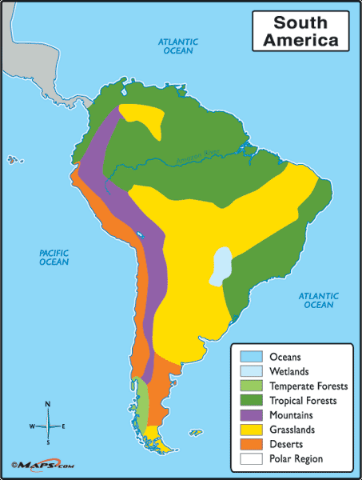 RE            EthicsMust know the importance of human life and animals in the world today:                                                           Sanctity of life- all life is special and given by God. Only he can take it away.                                     Quality of life- the idea  that somebody's quality of life should be considered when solving ethical dilemmasKey questions to consider:                                         Why are humans valuable?: they protect the earth?  they protect animals? they create new life?                                                                            Why are humans NOT valuable?: are they destroying the world? are they using animals for their own entertainment and survival?                                                          Why are animals valuable?: food? clothing? transport? companionship? services?                                                           FrenchLearn this vocabulary:I go = je vaisI went = je suis allé(e)I stayed = j'ai logéI'm going to travel = je vais voyagerI will swim = je nageraiI would visit = je visiteraisMusic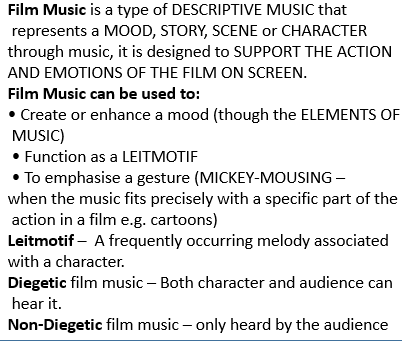 DramaTechnical TheatreCostume designer- clothes, wigs, makeup, prosthetics (injuries)Sound designer- makes original sounds and microphones/ music.Set designer- stage furniture and props- smoke/ rain/ snow.Technical Theatre help to elevate a performance into a polished performance.Career opportunities in various aspects of technical theatre.Art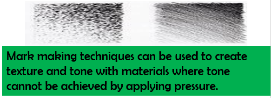 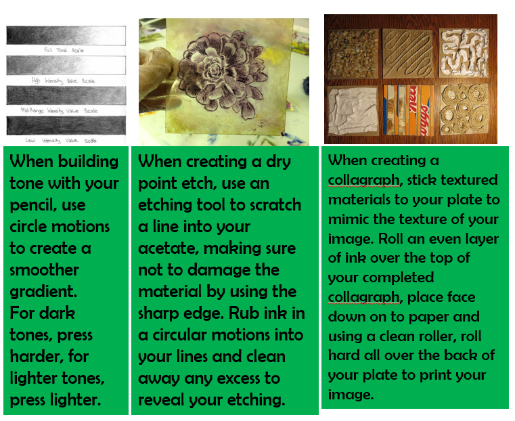 ComputingPAN Stands for "Personal Area Network."                                                                                    A PAN is network of connected devices used by one person. It allows devices such as computers, tablets, smartphones and smartwatches to communicate with each other. A PAN may incorporate a number of different connections, including Ethernet,  Wi-Fi, and Bluetooth. A desktop computer may connect to a personal router via Ethernet and a tablet may connect via Wi-Fi. A smartphone may communicate with a  computer via Wi-Fi and a smartwatch via Bluetooth.PEHow common sporting injuries occur.E.g sprained ankle when landing in trampoline. Concussion when banging heads during a rugby. How to respond to these injuries. E.g bandage, hospital treatment, ice pack.                                                   Know sporting                                                                      injuries acronyms                                                                such as RICE                                                                     and how to apply it. 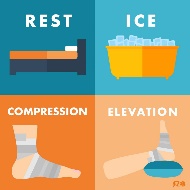 Return your revision of this essential knowledge to your teacher on your return for a reward for being positive, ambitious, resilient and thoughtful.Return your revision of this essential knowledge to your teacher on your return for a reward for being positive, ambitious, resilient and thoughtful.Return your revision of this essential knowledge to your teacher on your return for a reward for being positive, ambitious, resilient and thoughtful.